Figure S3 Analysis of - and -catenin expression and distribution after targeting Cx43. 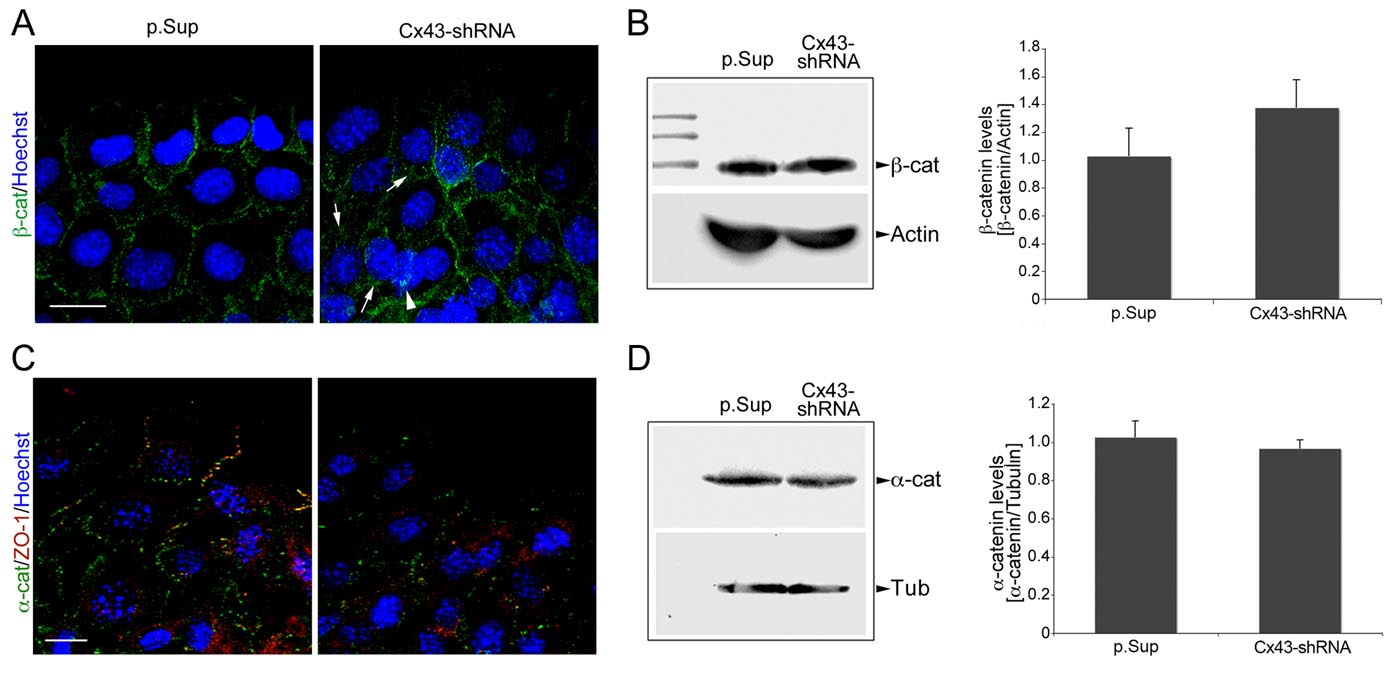 